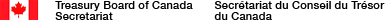 STUDENT CONFIRMATION OF FULL-TIME STATUS IN A RECOGNIZED ACADEMIC INSTITUTION / ATTESTATION D’ÉTUDES À TEMPS PLEIN PAR L’ÉTUDIANT(E) DANS UN ÉTABLISSEMENT RECONNUThis form is to be used when a student cannot provide proof of registration at the time of hire due to the ongoing COVID-19 pandemic (i.e. registration delayed, unable to access registration documents, etc.). Once completed, this form should be included in the staffing file. Ce formulaire doit être utilisé lorsqu’un étudiant n’est pas en mesure de fournir une preuve d’inscription au moment de l’embauche en raison de la pandémie de la COVID-19 (p. ex., inscription retardée, impossible d’accéder aux documents d’inscriptions, etc.). Lorsque rempli, ce formulaire devrait être inclus dans le dossier de dotation.INFORMATION ON THE STUDENT / RENSEIGNEMENTS SUR L’ÉTUDIANT (E)INFORMATION ON THE STUDENT / RENSEIGNEMENTS SUR L’ÉTUDIANT (E)Surname / NomGiven Name / PrénomName of the Academic Institution / Établissement d’enseignement :Name of the Academic Institution / Établissement d’enseignement :Program of study / Programme d’études :Program of study / Programme d’études :ATTESTATION OF THE STUDENTATTESTATION DE L’ÉTUDIANT(E)I  , confirm that I have the intention of returning to full-time studies for the next academic year*  and I will provide my manager/supervisor with proof from the academic institution as soon as it is available.*An academic year is comprised of three semesters (fall, winter and summer):A full-time student during the 2019-2020 academic year who returns to full-time studies in the fall 2020 term is eligible to work during the summerJe  , confirme que j’ai l’intention de retourner aux études à temps plein dans la prochain année scholaire* et que je fournirai la preuve de l’institution scolaire dès qu'elle sera disponible.*Une année scolaire comprend trois trimestres (automne, hiver et été) :Un étudiant inscrit à temps plein pendant l’année scolaire 2019-2020 qui retourne aux études à temps plein à l’automne 2020 est admissible pendant l’été.SIGNATURESIGNATURESignature of the student / Signature de l’étudiant(e)Date